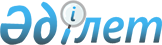 О внесении изменений и дополнений в решение Балхашского городского маслихата от 21 декабря 2022 года № 19/141 "О бюджете поселков Гулшат и Саяк на 2023-2025 годы"Решение Балхашского городского маслихата Карагандинской области от 26 июля 2023 года № 6/56
      Балхашский городской маслихат РЕШИЛ:
      1. Внести в решение Балхашского городского маслихата от 21 декабря 2022 года №19/141 "О бюджете поселков Гулшат и Саяк на 2023-2025 годы" следующие изменения и дополнения:
      пункт 1 изложить в новой редакции:
      "1. Утвердить бюджет поселка Гулшат на 2023-2025 годы согласно приложениям 1, 2 и 3 к настоящему решению, в том числе на 2023 год в следующих объемах:
      1) доходы – 101 970 тысяч тенге, в том числе по:
      налоговым поступлениям – 412 тысяч тенге;
      неналоговым поступлениям – 0 тысяч тенге;
      поступлениям от продажи основного капитала – 0 тысяч тенге;
      поступлениям трансфертов – 101 558 тысяч тенге;
      2) затраты – 102 174 тысяч тенге;
      3) чистое бюджетное кредитование – 0 тысяч тенге:
      бюджетные кредиты – 0 тысяч тенге;
      погашение бюджетных кредитов – 0 тысяч тенге;
      4) сальдо по операциям с финансовыми активами – 0 тысяч тенге, в том числе:
      приобретение финансовых активов – 0 тысяч тенге;
      поступления от продажи финансовых активов государства – 0 тысяч тенге;
      5) дефицит (профицит) бюджета – - 204 тысяч тенге;
      6) финансирование дефицита (использование профицита) бюджета – 204 тысяч тенге:
      поступление займов – 0 тысяч тенге;
      погашение займов – 0 тысяч тенге;
      используемые остатки бюджетных средств – 204 тысяч тенге.";
      пункт 2 изложить в новой редакции:
      "2. Утвердить бюджет поселка Саяк на 2023-2025 годы согласно приложениям 4, 5 и 6 к настоящему решению, в том числе на 2023 год в следующих объемах:
      1) доходы – 191 825 тысяч тенге, в том числе по:
      налоговым поступлениям – 62 026 тысяч тенге;
      неналоговым поступлениям – 3 718 тысяч тенге;
      поступлениям от продажи основного капитала – 0 тысяч тенге;
      поступлениям трансфертов – 126 081 тысяч тенге;
      2) затраты – 195 663 тысяч тенге;
      3) чистое бюджетное кредитование – 0 тысяч тенге:
      бюджетные кредиты – 0 тысяч тенге;
      погашение бюджетных кредитов – 0 тысяч тенге;
      4) сальдо по операциям с финансовыми активами – 0 тысяч тенге, в том числе:
      приобретение финансовых активов – 0 тысяч тенге;
      поступления от продажи финансовых активов государства – 0 тысяч тенге;
      5) дефицит (профицит) бюджета – - 3 838 тысяч тенге;
      6) финансирование дефицита (использование профицита) бюджета – 3 838 тысяч тенге:
      поступление займов – 0 тысяч тенге;
      погашение займов – 0 тысяч тенге;
      используемые остатки бюджетных средств – 3 838 тысяч тенге.";
      дополнить пунктом 2-1 следующего содержания:
      "2-1. Учесть, что в составе бюджета поселка Гулшат на 2023 год предусмотрены целевые текущие трансферты согласно приложению 7".
      дополнить пунктом 2-2 следующего содержания:
      "2-2. Учесть, что в составе бюджета поселка Саяк на 2023 год предусмотрены целевые текущие трансферты согласно приложению 8".
      приложение 1 и 4 к указанному решению изложить в новой редакции согласно приложениям 1 и 2 к настоящему решению.
      дополнить указанное решение приложением 7 и 8 согласно приложениям 3 и 4 к настоящему решению.
      2. Настоящее решение вводится в действие с 1 января 2023 года. Бюджет поселка Гулшат на 2023 год Бюджет поселка Саяк на 2023 год Целевые текущие трансферты, выделенные из бюджета города Балхаш, бюджету поселка Гулшат на 2023 год Целевые текущие трансферты, выделенные из бюджета города Балхаш, бюджету поселка Саяк на 2023 год
					© 2012. РГП на ПХВ «Институт законодательства и правовой информации Республики Казахстан» Министерства юстиции Республики Казахстан
				
      Председатель городского маслихата

А. Муслымов
Приложение 1
к решению Балхашского
городского маслихата
от 26 июля 2023 года №6/56Приложение 1
к решению Балхашского
городского маслихата
от 21 декабря 2022 года №19/141
Категория
Класс
Подкласс
Наименование
Сумма, (тысяч тенге)
I. Доходы 
101 970
1
Налоговые поступления
412
04
Hалоги на собственность
412
1
Hалоги на имущество
28
3
Земельный налог
28
4
Hалог на транспортные средства
356
4
Поступления трансфертов 
101 558
02
Трансферты из вышестоящих органов государственного управления
101 558
3
Трансферты из районного (города областного значения) бюджета
101 558
Функциональная группа
Функциональная группа
Функциональная группа
Функциональная группа
Функциональная группа
Сумма, (тысяч тенге)
Функциональная подгруппа
Функциональная подгруппа
Функциональная подгруппа
Функциональная подгруппа
Сумма, (тысяч тенге)
Администратор бюджетных программ
Администратор бюджетных программ
Администратор бюджетных программ
Сумма, (тысяч тенге)
Программа
Программа
Сумма, (тысяч тенге)
Наименование
Сумма, (тысяч тенге)
II. Затраты
102 174
01
Государственные услуги общего характера
33 177
1
Представительные, исполнительные и другие органы, выполняющие общие функции государственного управления
33 177
124
Аппарат акима города районного значения, села, поселка, сельского округа
33 177
001
Услуги по обеспечению деятельности акима города районного значения, села, поселка, сельского округа
33 177
07
Жилищно-коммунальное хозяйство
55 427
2
Коммунальное хозяйство
26 046
124
Аппарат акима города районного значения, села, поселка, сельского округа
26 046
014
Организация водоснабжения населенных пунктов
26 046
3
Благоустройство населенных пунктов
29 381
124
Аппарат акима города районного значения, села, поселка, сельского округа
29 381
008
Освещение улиц населенных пунктов
5 177
009
Обеспечение санитарии населенных пунктов
4 000
011
Благоустройство и озеленение населенных пунктов
20 204
08
Культура, спорт, туризм и информационное пространство
13 570
1
Деятельность в области культуры
13 570
124
Аппарат акима города районного значения, села, поселка, сельского округа
13 570
006
Поддержка культурно-досуговой работы на местном уровне
13 570
Ш. Чистое бюджетное кредитование
0
Бюджетные кредиты
0
Погашение бюджетных кредитов
0
IV. Сальдо по операциям с финансовыми активами
0
Приобретения финансовых активов
0
Поступления от продажи финансовых активов государства
0
V. Дефицит (профицит) бюджета
-204
VI. Финансирование дефицита (использование профицита) бюджета
204
Поступление займов
0
Погашение займов
0
Категория
Класс
Подкласс
Наименование
Сумма, (тысяч тенге)
8
Используемые остатки бюджетных средств
204
01
Остатки бюджетных средств
204
1
Свободные остатки бюджетных средств
204Приложение 2
к решению Балхашского
городского маслихата
от 26 июля 2023 года №6/56Приложение 4
к решению Балхашского
городского маслихата
от 21 декабря 2022 года №19/141
Категория
Класс
Подкласс
Наименование
Сумма, (тысяч тенге)
I. Доходы 
191 825
1
Налоговые поступления
62 026
04
Hалоги на собственность
2 300
1
Hалоги на имущество
46
3
Земельный налог
127
4
Hалог на транспортные средства
2 127
05
Внутренние налоги на товары, работы и услуги
59 726
3
Поступления за использование природных и других ресурсов
59 726
2
Неналоговые поступления
3 718
01
Доходы от государственной собственности
3 718
5
Доходы от аренды имущества, находящегося в государственной собственности
3 718
4
Поступления трансфертов 
126 081
02
Трансферты из вышестоящих органов государственного управления
126 081
3
Трансферты из районного (города областного значения) бюджета
126 081
Функциональная группа
Функциональная группа
Функциональная группа
Функциональная группа
Функциональная группа
Сумма, (тысяч тенге)
Функциональная подгруппа
Функциональная подгруппа
Функциональная подгруппа
Функциональная подгруппа
Сумма, (тысяч тенге)
Администратор бюджетных программ
Администратор бюджетных программ
Администратор бюджетных программ
Сумма, (тысяч тенге)
Программа
Программа
Сумма, (тысяч тенге)
Наименование
Сумма, (тысяч тенге)
II. Затраты
195 663
01
Государственные услуги общего характера
54 348
1
Представительные, исполнительные и другие органы, выполняющие общие функции государственного управления
54 348
124
Аппарат акима города районного значения, села, поселка, сельского округа
54 348
001
Услуги по обеспечению деятельности акима города районного значения, села, поселка, сельского округа
54 348
06
Социальная помощь и социальное обеспечение
1 309
2
Социальная помощь
1 309
124
Аппарат акима города районного значения, села, поселка, сельского округа
1 309
003
Оказание социальной помощи нуждающимся гражданам на дому
1 309
07
Жилищно-коммунальное хозяйство
72 031
3
Благоустройство населенных пунктов
72 031
124
Аппарат акима города районного значения, села, поселка, сельского округа
72 031
008
Освещение улиц населенных пунктов
17 809
009
Обеспечение санитарии населенных пунктов
2 000
011
Благоустройство и озеленение населенных пунктов
52 222
08
Культура, спорт, туризм и информационное пространство
67 974
1
Деятельность в области культуры
67 974
124
Аппарат акима города районного значения, села, поселка, сельского округа
67 974
006
Поддержка культурно-досуговой работы на местном уровне
67 974
15
Трансферты
1
1
Трансферты
1
124
Аппарат акима города районного значения, села, поселка, сельского округа
1
048
Возврат неиспользованных (недоиспользованных) целевых трансфертов
1
Ш. Чистое бюджетное кредитование
0
Бюджетные кредиты
0
Погашение бюджетных кредитов
0
IV. Сальдо по операциям с финансовыми активами
0
Приобретения финансовых активов
0
Поступления от продажи финансовых активов государства
0
V. Дефицит (профицит) бюджета
-3 838
VI. Финансирование дефицита (использование профицита) бюджета
3 838
Поступление займов
0
Погашение займов
0
Категория
Класс
Подкласс
Наименование
Сумма, (тысяч тенге)
8
Используемые остатки бюджетных средств
3838
01
Остатки бюджетных средств
3838
1
Свободные остатки бюджетных средств
3838Приложение 3
к решению Балхашского
городского маслихата
от 26 июля 2023 года №6/56Приложение 7
к решению Балхашского
городского маслихата
от 21 декабря 2022 года №19/141
Функциональная группа
Функциональная группа
Функциональная группа
Функциональная группа
Функциональная группа
Сумма, (тысяч тенге)
Функциональная подгруппа
Функциональная подгруппа
Функциональная подгруппа
Функциональная подгруппа
Сумма, (тысяч тенге)
Администратор бюджетных программ
Администратор бюджетных программ
Администратор бюджетных программ
Сумма, (тысяч тенге)
Программа
Программа
Сумма, (тысяч тенге)
Наименование
Сумма, (тысяч тенге)
Всего
4 022
01
Государственные услуги общего характера
1 530
1
Представительные, исполнительные и другие органы, выполняющие общие функции государственного управления
1 530
124
Аппарат акима города районного значения, села, поселка, сельского округа
1 530
001
Услуги по обеспечению деятельности акима города районного значения, села, поселка, сельского округа
1 530
08
Культура, спорт, туризм и информационное пространство
2492
1
Деятельность в области культуры
2492
124
Аппарат акима города районного значения, села, поселка, сельского округа
2492
006
Поддержка культурно-досуговой работы на местном уровне
2492Приложение 4
к решению Балхашского
городского маслихата
от 26 июля 2023 года №6/56Приложение 8
к решению Балхашского
городского маслихата
от 21 декабря 2022 года №19/141
Функциональная группа
Функциональная группа
Функциональная группа
Функциональная группа
Функциональная группа
Сумма, (тысяч тенге)
Функциональная подгруппа
Функциональная подгруппа
Функциональная подгруппа
Функциональная подгруппа
Сумма, (тысяч тенге)
Администратор бюджетных программ
Администратор бюджетных программ
Администратор бюджетных программ
Сумма, (тысяч тенге)
Программа
Программа
Сумма, (тысяч тенге)
Наименование
Сумма, (тысяч тенге)
Всего
17 698
01
Государственные услуги общего характера
3 877
1
Представительные, исполнительные и другие органы, выполняющие общие функции государственного управления
3 877
124
Аппарат акима города районного значения, села, поселка, сельского округа
3 877
001
Услуги по обеспечению деятельности акима города районного значения, села, поселка, сельского округа
3 877
06
Социальная помощь и социальное обеспечение
157
2
Социальная помощь
157
124
Аппарат акима города районного значения, села, поселка, сельского округа
157
003
Оказание социальной помощи нуждающимся гражданам на дому
157
07
Жилищно-коммунальное хозяйство
10 866
3
Благоустройство населенных пунктов
10 866
124
Аппарат акима города районного значения, села, поселка, сельского округа
10 866
011
Благоустройство и озеленение населенных пунктов
10 866
08
Культура, спорт, туризм и информационное пространство
2798
1
Деятельность в области культуры
2798
124
Аппарат акима города районного значения, села, поселка, сельского округа
2798
006
Поддержка культурно-досуговой работы на местном уровне
2798